Asansör kapasitesinin kullanıcı sayısı asansör girişinde belirtilmelidir..Asansör girişlerinde alkol bazlı el antiseptiği bulundurulmalıdır.Asansör içinde öksürük/ hapşırık adabına uyulması, mümkünse konuşulmamasını sağlamak için afişler/sesli anonslar sağlanmalıdır.Asansör zeminine her kişinin durması gereken yerler belirlenmelidir..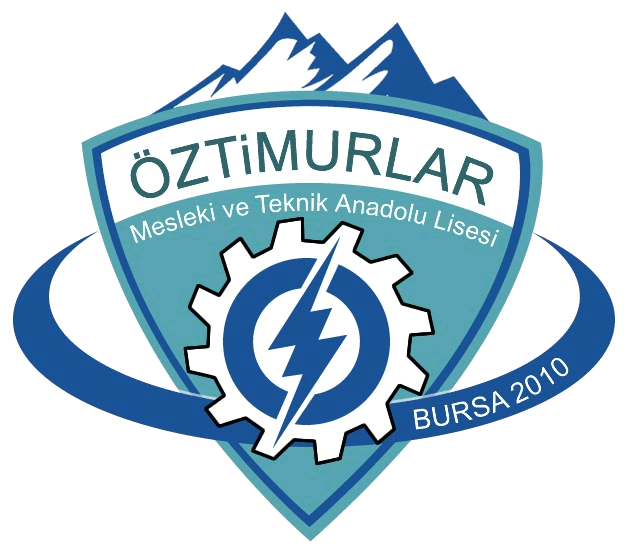 ASANSÖR KULLANIM TALİMATIDoküman NoTL.17ASANSÖR KULLANIM TALİMATIYayımTarihi30.07.2020ASANSÖR KULLANIM TALİMATIRevizyon No00ASANSÖR KULLANIM TALİMATIRevizyonTarihi….ASANSÖR KULLANIM TALİMATISayfa No1/1